7.1.4. Water conservation facilities available in the Institution:1. Rain water harvesting 2. Borewell /Open well recharge 3. Construction of tanks and bunds 4. Waste water recycling 5. Maintenance of water bodies and distribution system in the campusOptions:A. Any 4 or all the aboveB. Any 3 of the aboveC. Any 2 of the above D. Any 1of the aboveE. None of the above Upload: Geotagged photographs /videos of the facilities Any other relevant information7.1.4.1 Rain water harvesting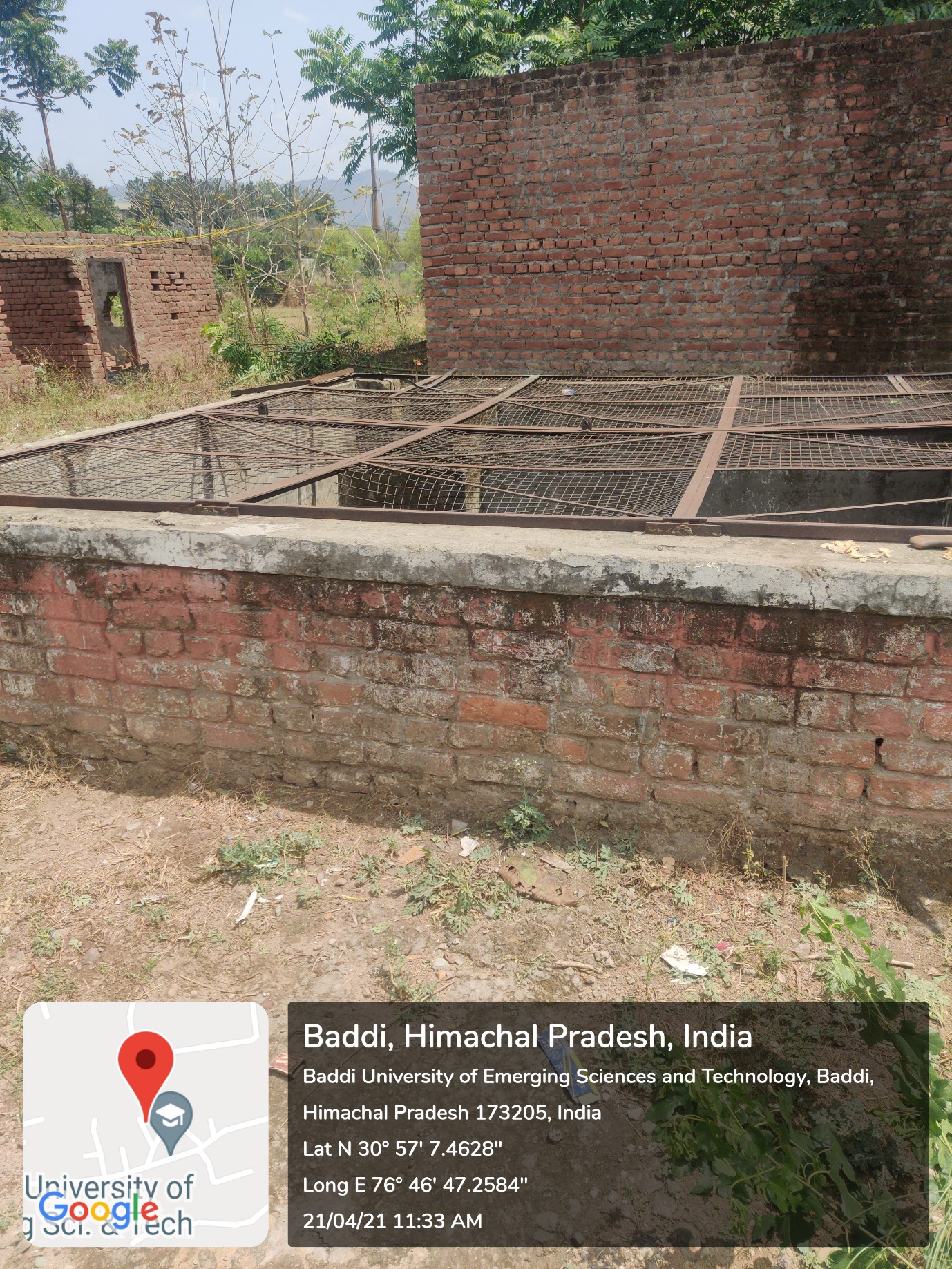 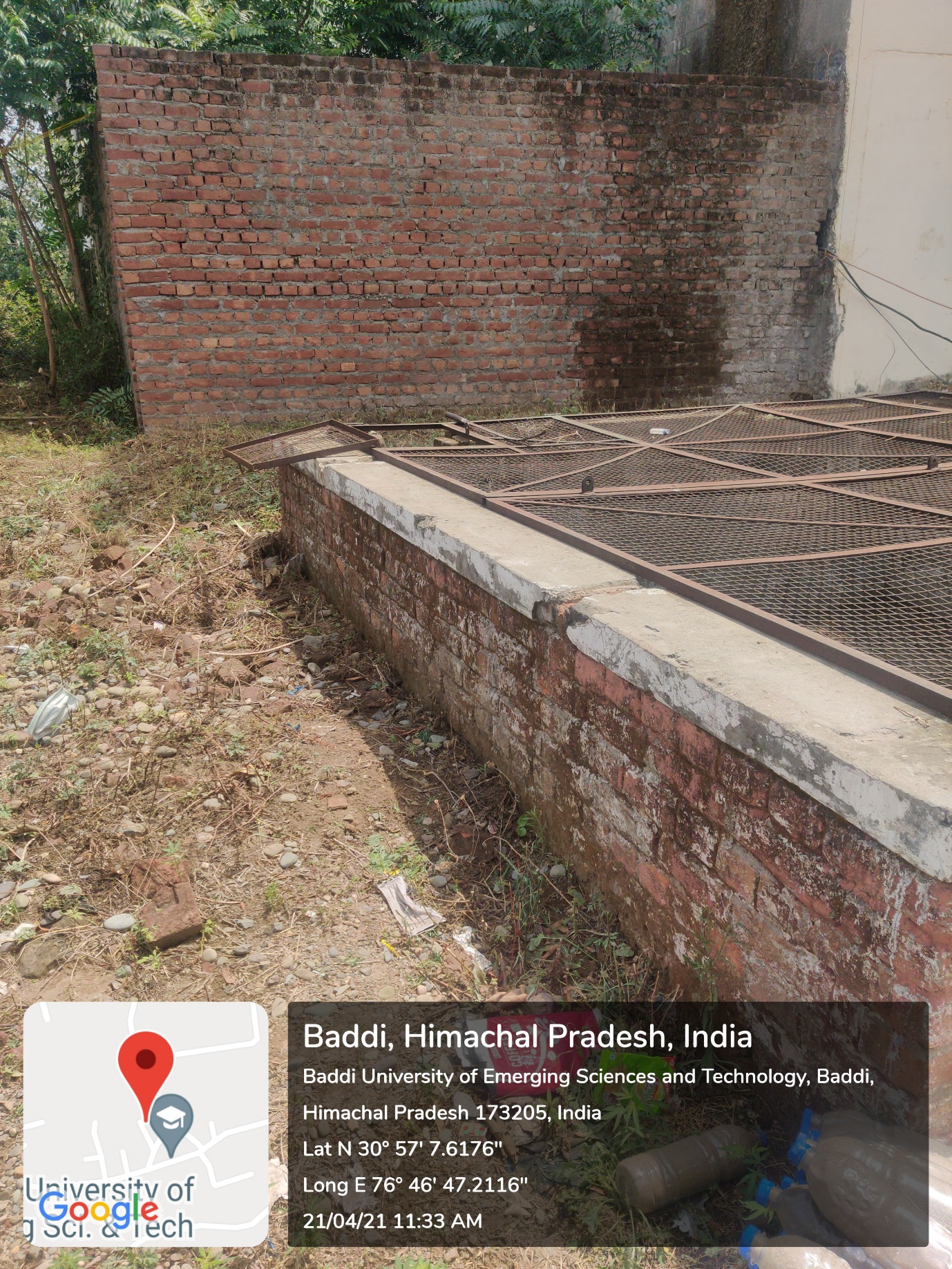 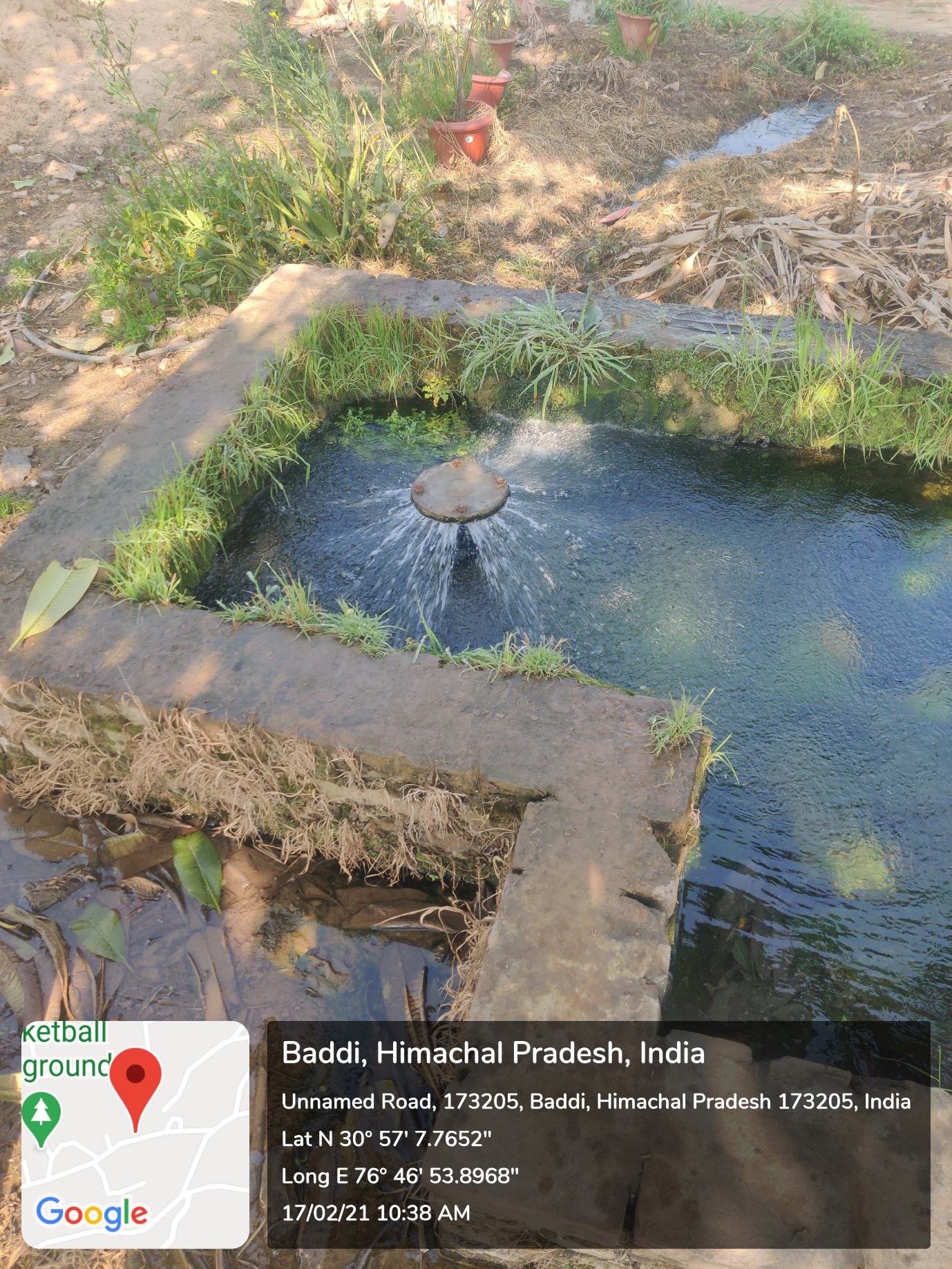 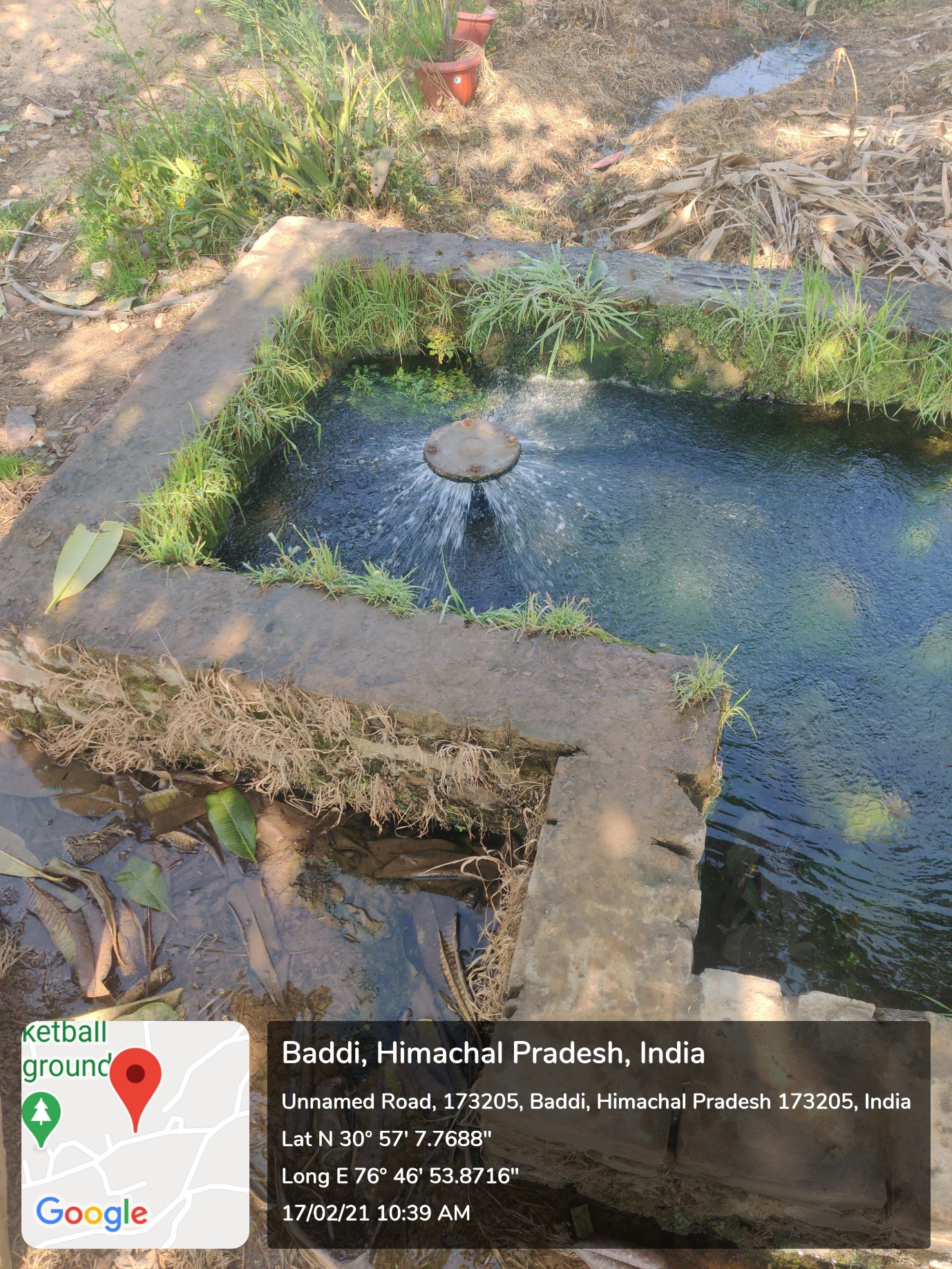 7.1.4.3 Construction of tanks and bunds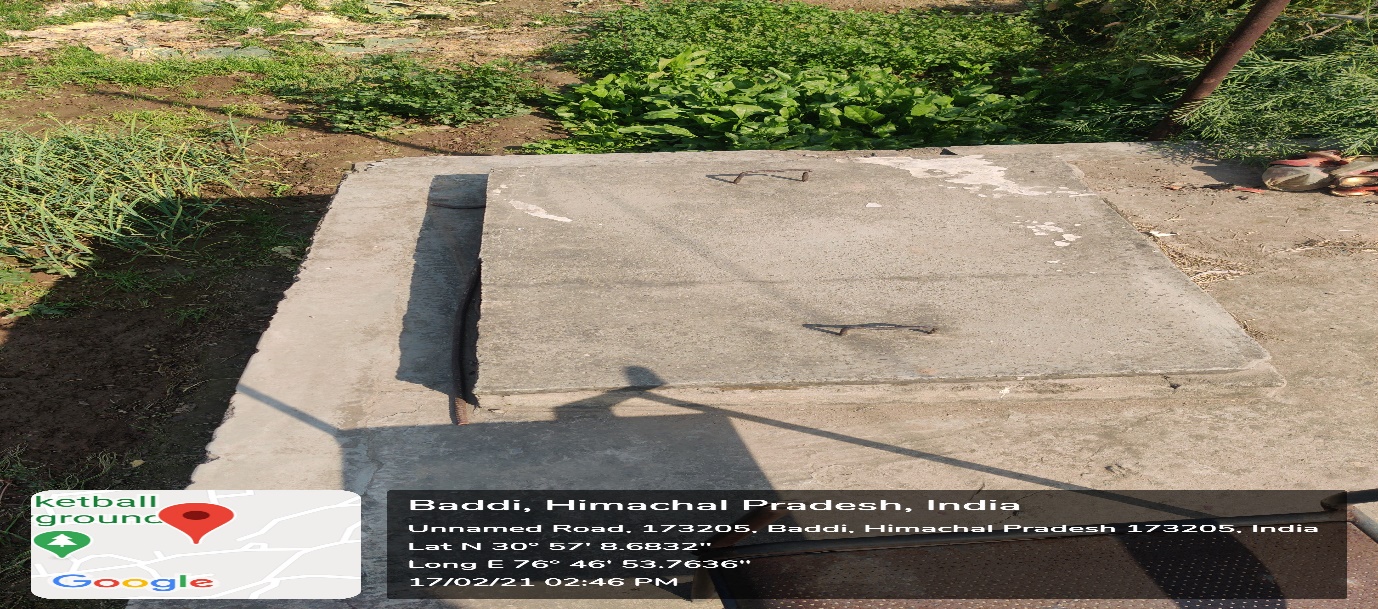 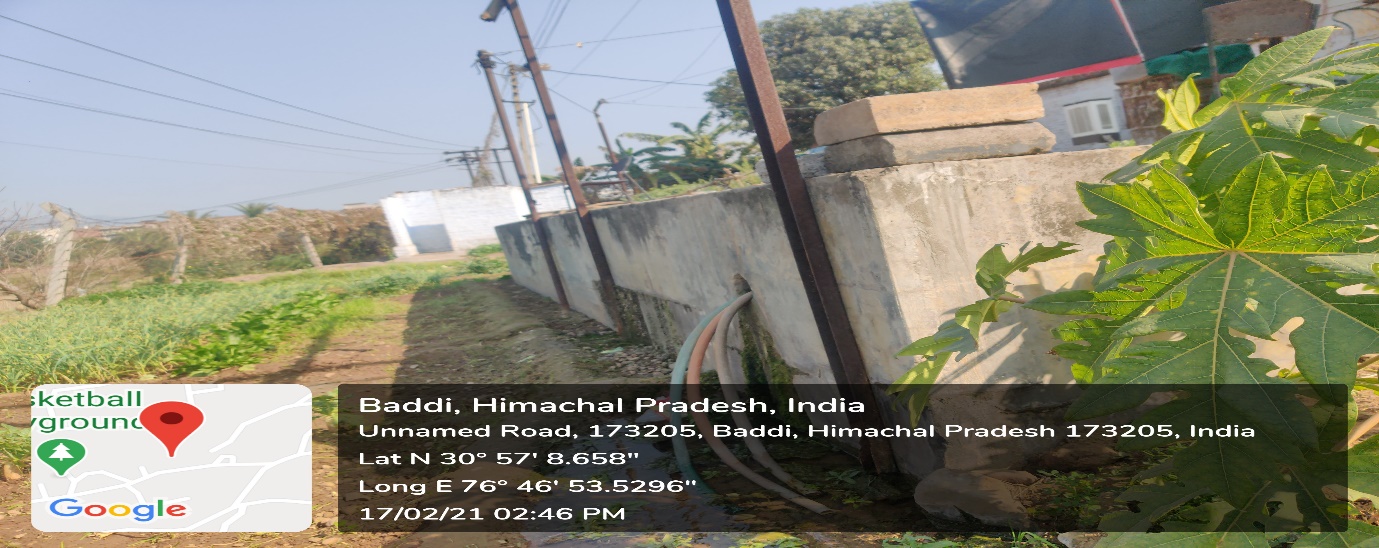 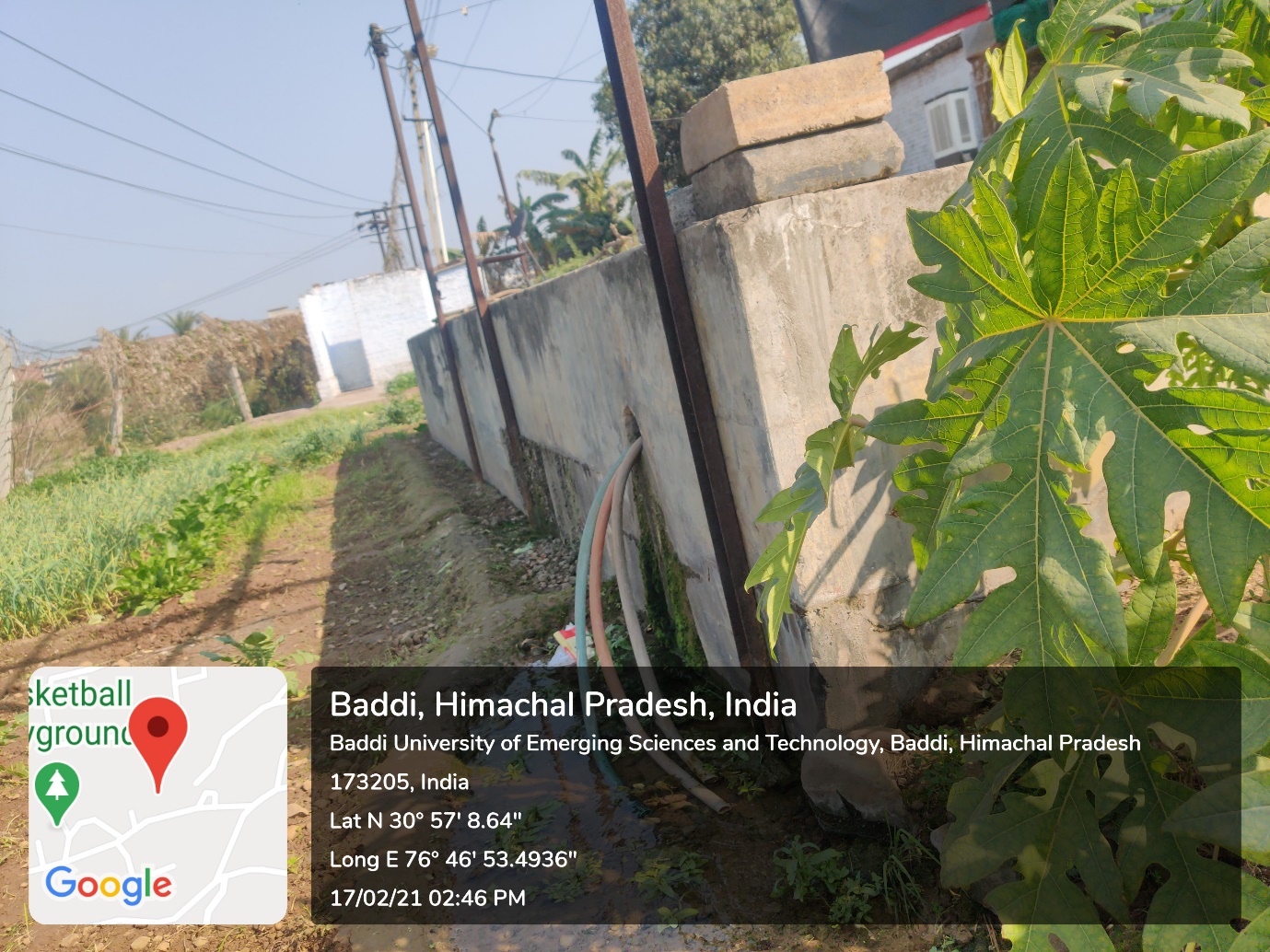 